STÁTNÍ POZEMKOVÝ ÚŘAD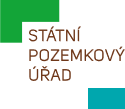 	Sídlo: Husinecká 1024/11a, 130 00 Praha 3, IČO: 01312774, DIČ: CZ01312774Oddělení investičních činností __________________________________________________________________________Adresát – PoskytovatelNaše značka: SPU ………/……Vyřizuje: …………Tel: …………	 	E-mail: ………@spucr.czDatum: …………OBJEDNÁVKA č. ….-202…Objednatel:Česká republika-Státní pozemkový úřadOddělení investičních činností Sídlo: Husinecká 1024/11a, 130 00 Praha 3IČO: 01312774Poskytovatel: Název: ………IČO: …………Sídlo: ………..Na základě Rámcové dohody č.j. SPU ………/2020 uzavřené dne ……… 2020 (dále jen „Rámcová dohoda“) mezi Objednatelem a Poskytovatelem, tímto objednáváme u shora uvedeného Poskytovatele následující Služby: Specifikace zadané objednávkyCelková Cena za poskytnutí Služeb činí ………… Kč bez DPH Nedílnou součástí této Objednávky jsou tyto přílohy:Uvést přílohy, případně jejich umístění na výměnném úložištiAkceptace Objednávky Poskytovatelem……………………………………………..Podpis oprávněné osoby PoskytovateleAkceptace Objednávky Objednatelem……………………………………………..Podpis oprávněné osoby Objednatele